Weichnachlichte Weltrekorde 1. Größter Schneemann der Welt     *Dieser steht in Österreich (Steiermark)     *Der Schneemann ist 38,04 m hoch     *Ist im Guinness Buch der Rekorde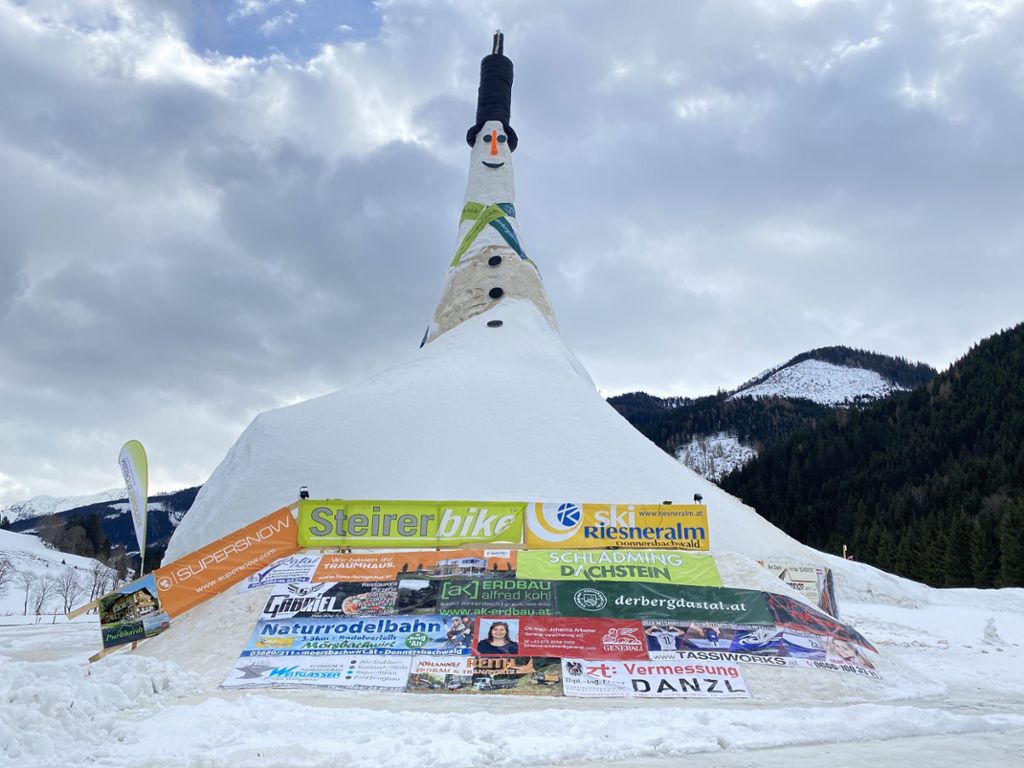 https://www.google.de/search?q=gr%C3%B6%C3%9Fter+schneemann+der+welt&tbm=isch&source=iu&ictx=1&fir=Cab33B8d_csdrM%252CpgQISRSuAkC5oM%252C_&vet=1&usg=AI4_-kQQ1KszAsZeNCY0y7mreU3NrNJdDg&sa=X&ved=2ahUKEwjPk5qfnsDsAhV-DGMBHSdcBrQQ9QF6BAgEEAM - imgrc=Cab33B8d_csdrM2. Größter Weihnachtsbaum* Dieser steht in Dortmund* Der Baum ist 45 m hoch und sein Gewicht beträgt 40 t*Er ist mit 48.000 Lämpchen geschmückt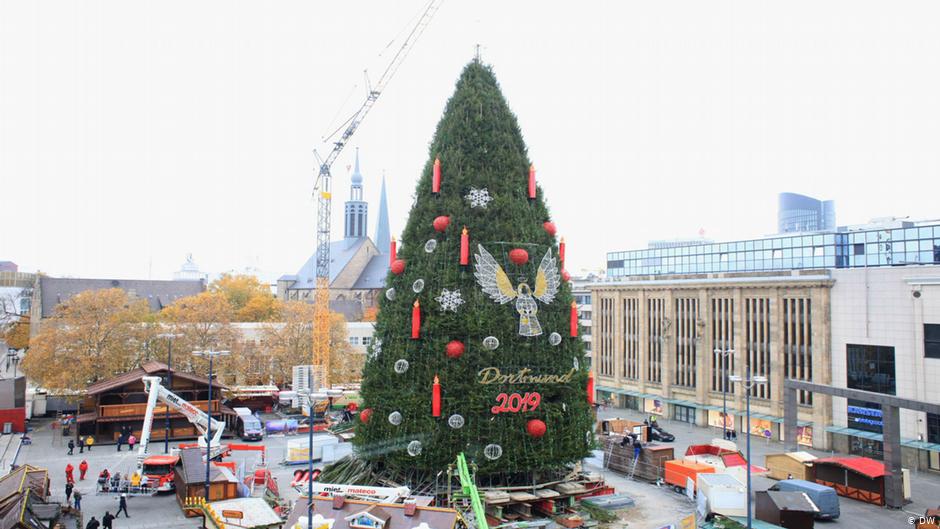 https://www.google.de/url?sa=i&url=https%3A%2F%2Fwww.dw.com%2Fde%2Fder-gr%25C3%25B6%25C3%259Fte-weihnachtsbaum-der-welt%2Fav-51469294&psig=AOvVaw39EugNPRf_z4RBVv0a6jv9&ust=1603183025677000&source=images&cd=vfe&ved=0CAIQjRxqFwoTCLimgKigwOwCFQAAAAAdAAAAABAE3. Größte Christbaumkugel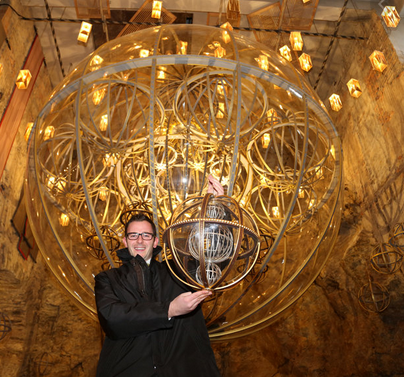 *Diese hängt in einem Tiroler Keller* Die Kugel hat einen Durchmesser von 4,58 m * Das Gewicht beträgt 481 kghttps://www.google.de/url?sa=i&url=https%3A%2F%2Fwww.hamburg-zwei.de%2FLife-Style%2FLebenslust%2F2015%2FDezember%2FDas-sind-die-20-verruecktesten-Weihnachts-Weltrekorde&psig=AOvVaw0D_xrjIzSFEnnfTJFJKUHS&ust=1603183643488000&source=images&cd=vfe&ved=0CAIQjRxqFwoTCIixzs6iwOwCFQAAAAAdAAAAABAo4. Größter „echter“ Adventskranz*Dieser steht in Kaufbeuren um den Neptunbrunnen*Der Kranz hat einen Durchmesser von 8 m*Er besteht aus Weißtannenzweigen und er ist mit knapp 2 m hohen Kerzen bestückt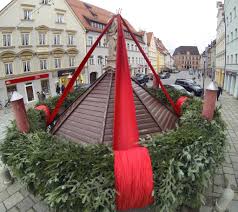 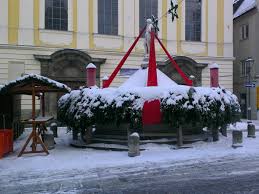  Bild links: https://www.google.de/imgres?imgurl=https%3A%2F%2Fmedia04.all-in.de%2Farticle%2F2013%2F11%2F21%2F0%2F308100_XXL.jpg&imgrefurl=https%3A%2F%2Fwww.all-in.de%2Fkempten%2Fc-lokales%2Fgroesster-echter-adventskranz-der-welt-wieder-im-allgaeu_a1456770&tbnid=4jHZT-t87f48_M&vet=12ahUKEwjU4fWYpcDsAhVZs6QKHc3cBGEQMygBegUIARDRAQ..i&docid=aa1u6g13EMEb8M&w=2048&h=1823&q=gr%C3%B6%C3%9Fter%20echter%20advenskranz&hl=de&ved=2ahUKEwjU4fWYpcDsAhVZs6QKHc3cBGEQMygBegUIARDRAQBild rechts: https://www.google.de/imgres?imgurl=https%3A%2F%2Fmedia04.all-in.de%2Farticle%2F2013%2F11%2F21%2F0%2F308100_XXL.jpg&imgrefurl=https%3A%2F%2Fwww.all-in.de%2Fkempten%2Fc-lokales%2Fgroesster-echter-adventskranz-der-welt-wieder-im-allgaeu_a1456770&tbnid=4jHZT-t87f48_M&vet=12ahUKEwjU4fWYpcDsAhVZs6QKHc3cBGEQMygBegUIARDRAQ..i&docid=aa1u6g13EMEb8M&w=2048&h=1823&q=gr%C3%B6%C3%9Fter%20echter%20advenskranz&hl=de&ved=2ahUKEwjU4fWYpcDsAhVZs6QKHc3cBGEQMygBegUIARDRAQ5. Größtes Lebkuchenhaus*Diese „Haus“ steht in Texas, USA*Das Haus hat 1000 m³ und bietet Platz für fünf Personen*Es verschlang fast ein Tonne Butter und 7000 Eier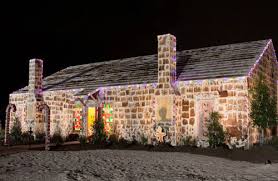 https://www.google.de/imgres?imgurl=https%3A%2F%2Fwww.detail.de%2Ffileadmin%2Fblog%2Fuploads%2F2013%2F12%2Fgingerbreadhouse-1.jpg&imgrefurl=https%3A%2F%2Fwww.detail.de%2Fblog-artikel%2Fknusper-knusper-guinness-rekord-fuer-weltgroesstes-lebkuchenhaus-22479%2F&tbnid=9g31c0z_GJdWFM&vet=12ahUKEwiG_J6op8DsAhVLr6QKHULRDN4QMygBegUIARCZAQ..i&docid=wR3KHJBN0w9JQM&w=500&h=326&q=gr%C3%B6%C3%9Ftes%20lebkuchenhaus&hl=de&ved=2ahUKEwiG_J6op8DsAhVLr6QKHULRDN4QMygBegUIARCZAQ